KENTUCKY TRANSPORTATION CABINET	TC 59-5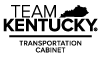 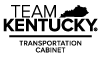 Department of Highways	Rev 01/2024DIVISION OF PLANNING	Page 1 of 2TRAFFIC FORECAST REQUEST	DATE 	KENTUCKY TRANSPORTATION CABINET	TC 59-5Department of Highways	Rev 01/2024DIVISION OF PLANNING	Page 1 of 2TRAFFIC FORECAST REQUEST	DATE 	KENTUCKY TRANSPORTATION CABINET	TC 59-5Department of Highways	Rev 01/2024DIVISION OF PLANNING	Page 1 of 2TRAFFIC FORECAST REQUEST	DATE 	KENTUCKY TRANSPORTATION CABINET	TC 59-5Department of Highways	Rev 01/2024DIVISION OF PLANNING	Page 1 of 2TRAFFIC FORECAST REQUEST	DATE 	INSTRUCTIONSPlease answer questions for each section below and provide additional details in space provided in Sec. 4.) Please list all attachments, including the required Project Area Map in space provided in Sec. 4.)Email the completed form to the KYTC Division of Planning Modal Branch Manager.INSTRUCTIONSPlease answer questions for each section below and provide additional details in space provided in Sec. 4.) Please list all attachments, including the required Project Area Map in space provided in Sec. 4.)Email the completed form to the KYTC Division of Planning Modal Branch Manager.INSTRUCTIONSPlease answer questions for each section below and provide additional details in space provided in Sec. 4.) Please list all attachments, including the required Project Area Map in space provided in Sec. 4.)Email the completed form to the KYTC Division of Planning Modal Branch Manager.INSTRUCTIONSPlease answer questions for each section below and provide additional details in space provided in Sec. 4.) Please list all attachments, including the required Project Area Map in space provided in Sec. 4.)Email the completed form to the KYTC Division of Planning Modal Branch Manager.SECTION 1: FORECAST TYPE REQUESTEDSECTION 1: FORECAST TYPE REQUESTEDSECTION 1: FORECAST TYPE REQUESTEDSECTION 1: FORECAST TYPE REQUESTED	 SIMPLE: Low volume; low expected growth; no turning movements; no new counts. (≈ 2-4 weeks)	 MODERATE: 1-4 turning movements; new counts; minimal demand modeling.	(≈ 6-8 weeks)	 COMPLEX: 5+ turning movements; new routes; substantial demand modeling.	(≈ 3-6 months)	 SIMPLE: Low volume; low expected growth; no turning movements; no new counts. (≈ 2-4 weeks)	 MODERATE: 1-4 turning movements; new counts; minimal demand modeling.	(≈ 6-8 weeks)	 COMPLEX: 5+ turning movements; new routes; substantial demand modeling.	(≈ 3-6 months)	 SIMPLE: Low volume; low expected growth; no turning movements; no new counts. (≈ 2-4 weeks)	 MODERATE: 1-4 turning movements; new counts; minimal demand modeling.	(≈ 6-8 weeks)	 COMPLEX: 5+ turning movements; new routes; substantial demand modeling.	(≈ 3-6 months)	 SIMPLE: Low volume; low expected growth; no turning movements; no new counts. (≈ 2-4 weeks)	 MODERATE: 1-4 turning movements; new counts; minimal demand modeling.	(≈ 6-8 weeks)	 COMPLEX: 5+ turning movements; new routes; substantial demand modeling.	(≈ 3-6 months)SECTION 2: FORECAST PROJECT INFORMATIONSECTION 2: FORECAST PROJECT INFORMATIONSECTION 2: FORECAST PROJECT INFORMATIONSECTION 2: FORECAST PROJECT INFORMATIONREQUESTERREQUESTERDISTRICTCOUNTYPROJECT NAMEPROJECT NAMEITEM #eMARS PROJECT #PRIMARY ROUTES (include beginning and ending mile points)PRIMARY ROUTES (include beginning and ending mile points)PRIMARY ROUTES (include beginning and ending mile points)PRIMARY ROUTES (include beginning and ending mile points)PROJECT TYPE (check all that apply)	 Major widening 	 Minor widening 	 New alignment/route 	 New intersection/access control	 Reconstruction 	 Other (please describe in Sec. 4)PROJECT TYPE (check all that apply)	 Major widening 	 Minor widening 	 New alignment/route 	 New intersection/access control	 Reconstruction 	 Other (please describe in Sec. 4)PROJECT TYPE (check all that apply)	 Major widening 	 Minor widening 	 New alignment/route 	 New intersection/access control	 Reconstruction 	 Other (please describe in Sec. 4)PROJECT TYPE (check all that apply)	 Major widening 	 Minor widening 	 New alignment/route 	 New intersection/access control	 Reconstruction 	 Other (please describe in Sec. 4)PURPOSE OF FORECAST (check all that apply)	 Phase 1 Design 	 Phase 2 Design 	 Air Quality Analysis 	 Noise Analysis	 Environmental Report (EA, EIS, CA, etc. please describe in Sec. 4) 	 Other (please describe in Sec. 4)PURPOSE OF FORECAST (check all that apply)	 Phase 1 Design 	 Phase 2 Design 	 Air Quality Analysis 	 Noise Analysis	 Environmental Report (EA, EIS, CA, etc. please describe in Sec. 4) 	 Other (please describe in Sec. 4)PURPOSE OF FORECAST (check all that apply)	 Phase 1 Design 	 Phase 2 Design 	 Air Quality Analysis 	 Noise Analysis	 Environmental Report (EA, EIS, CA, etc. please describe in Sec. 4) 	 Other (please describe in Sec. 4)PURPOSE OF FORECAST (check all that apply)	 Phase 1 Design 	 Phase 2 Design 	 Air Quality Analysis 	 Noise Analysis	 Environmental Report (EA, EIS, CA, etc. please describe in Sec. 4) 	 Other (please describe in Sec. 4)SECTION 3: FORECAST DELIVERABLESSECTION 3: FORECAST DELIVERABLESSECTION 3: FORECAST DELIVERABLESSECTION 3: FORECAST DELIVERABLESTRAFFIC FORECAST YEARS (list all that apply)Current: 	 Open/Interim: 	 Design: 	 Other: 	 (please describe in Sec. 4)TRAFFIC FORECAST YEARS (list all that apply)Current: 	 Open/Interim: 	 Design: 	 Other: 	 (please describe in Sec. 4)TRAFFIC FORECAST YEARS (list all that apply)Current: 	 Open/Interim: 	 Design: 	 Other: 	 (please describe in Sec. 4)TRAFFIC FORECAST YEARS (list all that apply)Current: 	 Open/Interim: 	 Design: 	 Other: 	 (please describe in Sec. 4)FUTURE TRAFFIC FORECAST SCENARIOSNo Build	BuildOther 	 (please describe in Sec. 4)Other 	 (please describe in Sec. 4)Other 	 (please describe in Sec. 4)FORECAST ELEMENTSADT	TRUCKS/ADTTAM/PM DHVsAM/PM DHVsAM/PM DHVsKYTC PAVEMENT DESIGN FACTORS REQUESTEDDesign Year	Other 	 (please describe in Sec. 4)Design Year	Other 	 (please describe in Sec. 4)Design Year	Other 	 (please describe in Sec. 4)INTERSECTIONS REQUIRING TURNING MOVEMENTS (Please list intersections. Check here	if unsure/unknown.) (Minimum forecast 1,000 ADT for minor approach – please explain below if otherwise required.)INTERSECTIONS REQUIRING TURNING MOVEMENTS (Please list intersections. Check here	if unsure/unknown.) (Minimum forecast 1,000 ADT for minor approach – please explain below if otherwise required.)INTERSECTIONS REQUIRING TURNING MOVEMENTS (Please list intersections. Check here	if unsure/unknown.) (Minimum forecast 1,000 ADT for minor approach – please explain below if otherwise required.)INTERSECTIONS REQUIRING TURNING MOVEMENTS (Please list intersections. Check here	if unsure/unknown.) (Minimum forecast 1,000 ADT for minor approach – please explain below if otherwise required.)KENTUCKY TRANSPORTATION CABINETDepartment of HighwaysDIVISION OF PLANNINGTRAFFIC FORECAST REQUESTKENTUCKY TRANSPORTATION CABINETDepartment of HighwaysDIVISION OF PLANNINGTRAFFIC FORECAST REQUESTKENTUCKY TRANSPORTATION CABINETDepartment of HighwaysDIVISION OF PLANNINGTRAFFIC FORECAST REQUESTTC 59-5 Rev 12/2023 Page 2 of 2SECTION 4: ADDITIONAL PROJECT DESCRIPTION AND FORECAST DETAILSSECTION 4: ADDITIONAL PROJECT DESCRIPTION AND FORECAST DETAILSSECTION 4: ADDITIONAL PROJECT DESCRIPTION AND FORECAST DETAILSSECTION 4: ADDITIONAL PROJECT DESCRIPTION AND FORECAST DETAILSAre there any prior forecasts for this project or for an adjacent project?		 NO 	 YES 	 unknownAre there any prior forecasts for this project or for an adjacent project?		 NO 	 YES 	 unknownAre there any prior forecasts for this project or for an adjacent project?		 NO 	 YES 	 unknownAre there any prior forecasts for this project or for an adjacent project?		 NO 	 YES 	 unknownAre there any existing or planned traffic/truck generators to be considered?		 NO 	 YES 	 unknownAre there any existing or planned traffic/truck generators to be considered?		 NO 	 YES 	 unknownAre there any existing or planned traffic/truck generators to be considered?		 NO 	 YES 	 unknownAre there any existing or planned traffic/truck generators to be considered?		 NO 	 YES 	 unknownAre there any relevant development plans or land-use changes to be considered? 	 NO 	 YES 	 unknownAre there any relevant development plans or land-use changes to be considered? 	 NO 	 YES 	 unknownAre there any relevant development plans or land-use changes to be considered? 	 NO 	 YES 	 unknownAre there any relevant development plans or land-use changes to be considered? 	 NO 	 YES 	 unknownAre there any relevant traffic studies or road projects to be considered?		 NO 	 YES 	 unknownAre there any relevant traffic studies or road projects to be considered?		 NO 	 YES 	 unknownAre there any relevant traffic studies or road projects to be considered?		 NO 	 YES 	 unknownAre there any relevant traffic studies or road projects to be considered?		 NO 	 YES 	 unknownAre there recent project-specific counts available?		 NO 	 YES 	 unknownAre there recent project-specific counts available?		 NO 	 YES 	 unknownAre there recent project-specific counts available?		 NO 	 YES 	 unknownAre there recent project-specific counts available?		 NO 	 YES 	 unknownAre Pre-design Conference Minutes available for this project?		 NO 	 YES 	 unknownAre Pre-design Conference Minutes available for this project?		 NO 	 YES 	 unknownAre Pre-design Conference Minutes available for this project?		 NO 	 YES 	 unknownAre Pre-design Conference Minutes available for this project?		 NO 	 YES 	 unknownAre design files (CADD) available for this project?		 NO 	 YES 	 unknownAre design files (CADD) available for this project?		 NO 	 YES 	 unknownAre design files (CADD) available for this project?		 NO 	 YES 	 unknownAre design files (CADD) available for this project?		 NO 	 YES 	 unknownAre there any other special circumstances to be considered?		 NO 	 YES 	 unknownAre there any other special circumstances to be considered?		 NO 	 YES 	 unknownAre there any other special circumstances to be considered?		 NO 	 YES 	 unknownAre there any other special circumstances to be considered?		 NO 	 YES 	 unknown(if YES for any of the above questions, please identify or describe below)(if YES for any of the above questions, please identify or describe below)(if YES for any of the above questions, please identify or describe below)(if YES for any of the above questions, please identify or describe below)DATE COMPLETED FORECAST IS REQUIRED 	DATE COMPLETED FORECAST IS REQUIRED 	DATE COMPLETED FORECAST IS REQUIRED 	DATE COMPLETED FORECAST IS REQUIRED 	(Please include all additional information identified in other sections here, as well as any other project details or special requests, including critical project schedule dates.)(Please include all additional information identified in other sections here, as well as any other project details or special requests, including critical project schedule dates.)(Please include all additional information identified in other sections here, as well as any other project details or special requests, including critical project schedule dates.)(Please include all additional information identified in other sections here, as well as any other project details or special requests, including critical project schedule dates.)ATTACHMENTS (please identify)Project Area Map (REQUIRED) / Description 		 Other Forecast Reports 	  Other Plans/Reports		 Project Design Files	 	  Count Files	 	  KYTC Project File Directory (if available) 		ATTACHMENTS (please identify)Project Area Map (REQUIRED) / Description 		 Other Forecast Reports 	  Other Plans/Reports		 Project Design Files	 	  Count Files	 	  KYTC Project File Directory (if available) 		ATTACHMENTS (please identify)Project Area Map (REQUIRED) / Description 		 Other Forecast Reports 	  Other Plans/Reports		 Project Design Files	 	  Count Files	 	  KYTC Project File Directory (if available) 		ATTACHMENTS (please identify)Project Area Map (REQUIRED) / Description 		 Other Forecast Reports 	  Other Plans/Reports		 Project Design Files	 	  Count Files	 	  KYTC Project File Directory (if available) 		FORECAST DISTRIBUTION (please list names of those to receive completed forecast)FORECAST DISTRIBUTION (please list names of those to receive completed forecast)FORECAST DISTRIBUTION (please list names of those to receive completed forecast)FORECAST DISTRIBUTION (please list names of those to receive completed forecast)FOR INTERNAL USE ONLYTF#FORECASTER:FORECASTER: